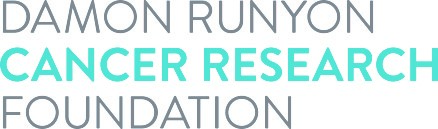 
Damon Runyon-Rachleff Innovation AwardIII. Description of Resources and Core FacilitiesIn the box below, please describe the resources and core facilities available to the applicant to conduct the proposed research.
Damon Runyon-Rachleff Innovation AwardIII. Description of Resources and Core FacilitiesIn the box below, please describe the resources and core facilities available to the applicant to conduct the proposed research.
Damon Runyon-Rachleff Innovation AwardIII. Description of Resources and Core FacilitiesIn the box below, please describe the resources and core facilities available to the applicant to conduct the proposed research.Applicant’s Name:Degree(s):Title of Project:Description of Resources and Core Facilities – ONE Paragraph Only:Description of Resources and Core Facilities – ONE Paragraph Only:Description of Resources and Core Facilities – ONE Paragraph Only: